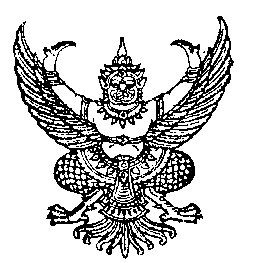 คำสั่งองค์การบริหารส่วนตำบลบ้านโป่งที่  442 /2564เรื่อง  แต่งตั้งคณะกรรมการติดตามประเมินผลการควบคุมภายใน ประจำปีงบประมาณ 2564----------------------------------------------		อาศัยอำนาจตามพระราชบัญญัติวินัยการเงินการคลังของรัฐ  พ.ศ. 2561 มาตรา 79 บัญญัติให้หน่วยงานของรัฐจัดให้มีการตรวจสอบภายใน การควบคุมภายใน และการบริหารจัดการความเสี่ยง โดยให้ถือปฏิบัติตามมาตรฐานและหลักเกณฑ์ที่กระทรวงการคลังกำหนด เพื่อให้ระบบการควบคุมภายในเป็นไปอย่างต่อเนื่อง และเพื่อให้เกิดความเชื่อมั่นอย่างสมเหตุสมผล บรรลุวัตถุประสงค์ด้านการดำเนินงาน  ด้านการรายงาน และด้านการปฏิบัติตามกฎหมาย ระเบียบและข้อบังคับ ตามหลักเกณฑ์ปฏิบัติการควบคุมภายในสำหรับหน่วยงานของรัฐที่กระทรวงการคลังกำหนด นั้น 		เพื่อให้ระบบควบคุมภายในที่ได้กำหนดไว้มีการนำไปปฏิบัติให้เกิดประสิทธิผล ดำเนินการด้วยความเรียบร้อยถูกต้องตามหลักเกณฑ์กระทรวงการคลัง  ว่าด้วยมาตรฐานและหลักเกณฑ์ปฏิบัติการควบคุมภายในสำหรับหน่วยงานของรัฐ พ.ศ. 2561 และเกิดประโยชน์สูงสุดในการบริหารจัดการ จึงขอแต่งตั้งคณะกรรมการประเมินผลการควบคุมภายใน (ระดับองค์กร) ขององค์การบริหารส่วนตำบลบ้านโป่งประกอบด้วย		1. นายเฉลิมชัย   สร้อยนาค	ปลัดองค์การบริหารส่วนตำบล 	ประธานกรรมการ		2. นายสุธน   กล้าหาญ		ผู้อำนวยการกองช่าง		กรรมการ		3. น.ส. ศรีนวล   ไชยปัญญา	ผู้อำนวยการกองคลัง		กรรมการ		4. นางขวัญอนงค์   มหาวัน	หัวหน้าสำนักปลัด		กรรมการ/เลขานุการ		5. นางสาวปัณดารีย์  กาปิน	นักวิเคราะห์นโยบายและแผน	ผู้ช่วยเลขานุการ		โดยให้คณะกรรมการฯ มีอำนาจหน้าที่ดังต่อไปนี้ 1)  อำนวยการในการประเมินผลการควบคุมภายใน 2)  กำหนดแนวทางการประเมินผลการควบคุมภายใน ในภาพรวมของหน่วยงานของรัฐรวบรวม พิจารณากลั่นกรองและสรุปผลการประเมินการควบคุมภายในในภาพรวมของหน่วยงานของรัฐประสานงานการประเมินผลการควบคุมภายในกับหน่วยงานภายในที่สังกัดที่เกี่ยวข้องจัดทำรายงานการประเมินผลการควบคุมภายในระดับหน่วยงานของรัฐ (อบต.)/ให้คณะกรรมการ...-2-		ให้คณะกรรมการฯ (ระดับองค์กร) ขององค์การบริหารส่วนตำบลบ้านโป่งเสนอรายงานการประเมินผลการควบคุมภายในต่อนายกองค์การบริหารส่วนตำบลบ้านโป่ง เพื่อพิจารณาลงนาม และจัดส่งให้นายอำเภองาว ภายใน 90 วัน นับแต่วันสิ้นปีงบประมาณ		การจัดทำรายงานการประเมินผลการควบคุมภายในตามหลักเกณฑ์ปฏิบัติการควบคุมภายในขององค์การบริหารส่วนตำบลบ้านโป่ง   ให้ใช้รูปแบบรายงานการประเมินผลการควบคุมภายใน ดังต่อไปนี้		1. แบบหนังสือรับรองการประเมินผลการควบคุมภายใน  (ระดับหน่วยงานของรัฐ)   (แบบ ปค. 1) เป็นหนังสือรับรองการประเมินผลการควบคุมภายในสำหรับหน่วยงานของรัฐตามหลักเกณฑ์ปฏิบัติการควบคุมภายในสำหรับหน่วยงานของรัฐ ข้อ 9 และข้อ 10 วรรคสาม		2. รายงานการประเมินองค์ประกอบของการควบคุมภายใน (แบบ ปค. 4) เป็นแบบรายงานการประเมินองค์ประกอบของการควบคุมภายในสำหรับหน่วยงานของรัฐ		3. รายงานการประเมินผลการควบคุมภายใน  (แบบ ปค. 5)  เป็นรายงานการประเมินผลการควบคุมภายในสำหรับหน่วยงานของรัฐ		4. รายงานการสอบทานการประเมินผลการควบคุมภายในของผู้ตรวจสอบภายใน (แบบ   ปค. 6) เป็นแบบรายงานการสอบทานการประเมินผลการควบคุมภายในของผู้ตรวจสอบภายในสำหรับหน่วยงานของรัฐ		5. ให้เลขานุการคณะกรรมาการฯ ติดตามเร่งรัด สำนัก/กอง จัดส่งรายงานฯ ตามกำหนดโดยเคร่งครัด กรณีมีปัญหาอุปสรรค ให้รายงานปลัดองค์การบริหารส่วนตำบลบ้านโป่งทราบ โดยด่วน		6. ให้คณะกรรมการฯ เป็นผู้ดำเนินประสานการดำเนินงานเป็นที่ปรึกษา เสนอแนะรายงานการติดตามประเมินระบบการควบคุมภายในแก่สำนัก/กอง เพื่อให้เกิดผลสัมฤทธิ์อย่างเป็นรูปธรรม 		ทั้งนี้  ตั้งแต่บัดนี้เป็นต้นไปสั่ง  ณ  วันที่  6  เดือน ตุลาคม  พ.ศ.  2564                                                      		เฉลิมชัย   สร้อยนาค			 		      (นายเฉลิมชัย   สร้อยนาค)  				       ปลัดองค์การบริหารส่วนตำบล  ปฏิบัติหน้าที่				  	นายกองค์การบริหารส่วนตำบลบ้านโป่งรายงานการประเมินผลการควบคุมภายในระดับองค์กรประจำปี  2564ตามหลักเกณฑ์กระทรวงการคลัง  ว่าด้วยมาตรฐานและหลักเกณฑ์ปฏิบัติการควบคุมภายในสำหรับหน่วยของรัฐ พ.ศ. 2561ขององค์การบริหารส่วนตำบลบ้านโป่งอำเภองาว  จังหวัดลำปาง2. ระดับองค์กร    (ตามหลักเกณฑ์กระทรวงการคลัง  ว่าด้วยมาตรฐานและหลักเกณฑ์ปฏิบัติการควบคุมภายในสำหรับหน่วยงานของรัฐ พ.ศ. 2561)                  องค์การบริหารส่วนตำบลบ้านโป่ง			- แบบ ปค. 1			- แบบ ปค. 4                        - แบบ ปค. 5แบบ ปค. ๑หนังสือรับรองการประเมินผลการควบคุมภายในองค์การบริหารส่วนตำบลบ้านโป่งเรียน	นายอำเภองาว		องค์การบริหารส่วนตำบลบ้านโป่ง  ได้ประเมินผลการควบคุมภายในของหน่วยงานสำหรับปี สิ้นสุดวันที่ 30 กันยายน พ.ศ. 2564 ด้วยวิธีการที่ องค์การบริหารส่วนตำบลบ้านโป่ง  กำหนดซึ่งเป็นไปตามเกณฑ์กระทรวงการคลัง ว่าด้วยมาตรฐานและหลักเกณฑ์ปฏิบัติ การควบคุมภายในสำหรับหน่วยงานของรัฐ พ.ศ. 2561 โดยมีวัตถุประสงค์เพื่อให้ความมั่นใจอย่างสมเหตุสมผลว่า ภารกิจของหน่วยงานจะบรรลุวัตถุประสงค์ของการควบคุมภายในด้านการดำเนินงานที่มีประสิทธิผล ประสิทธิภาพ ด้านการรายงานที่เกี่ยวกับการเงิน และไม่ใช่การเงินที่เชื่อถือได้ ทันเวลา และโปร่งใส รวมทั้งด้านการปฏิบัติตามกฎหมาย ระเบียบ และข้อบังคับที่เกี่ยวข้องกับการดำเนินงาน 		จากผลการประเมินดังกล่าว องค์การบริหารส่วนตำบลบ้านโป่ง  เห็นว่าการควบคุมภายในของหน่วยงานมีความเพียงพอ ปฏิบัติตามอย่างต่อเนื่อง และเป็นไปตามหลักเกณฑ์กระทรวงการคลัง ว่าด้วยมาตรฐานและหลักเกณฑ์ปฏิบัติการควบคุมภายในสำหรับหน่วยงานของรัฐ พ.ศ. 2561 ภายใต้การกำกับดูแลของ นายอำเภองาว		อย่างไรก็ดี มีความเสี่ยงและได้กำหนดปรับปรุงการควบคุมภายใน ในปีงบประมาณหรือปีปฏิทินถัดไป สรุปได้ดังนี้		1. ความเสี่ยงที่มีอยู่ที่ต้องกำหนดปรับปรุงการควบคุมภายใน		    1.1 กิจกรรมกระบวนการบริหารจัดการตำแหน่งว่างของอบต.  		    1.๒ กิจกรรมการจัดทำแผนพัฒนาท้องถิ่น (พ.ศ.2561-2565) ให้บรรลุตามเป้าหมาย		    1.3 กิจกรรมการรับ-ส่งหนังสือ		    1.4 กิจกรรมงานการจัดทำฎีกาเบิกจ่ายเงินของศูนย์พัฒนาเด็กเล็กในสังกัด		    1.5 กิจกรรมงานการเงินและบัญชี  		    1.6 กิจกรรมงานแผนที่ภาษี		    1.7 กิจกรรมด้านการจัดซื้อจัดจ้าง		    1.8 กิจกรรมงานก่อสร้าง		2. การปรับปรุงการควบคุมภายใน  		    2.1 กิจกรรมกระบวนการบริหารจัดการตำแหน่งว่างของอบต.  			สำรวจตำแหน่งว่างและแจ้งแนวทางการบริหารจัดการตำแหน่งว่างในภาพรวมของ อบต.เพื่อให้ทุกหน่วยงานทราบ และให้งานการเจ้าหน้าที่ดำเนินการสรรหาบุคคลมาทดแทนตำแหน่งว่างโดยไม่มีการกันตำแหน่งหรือชะลอการสรรหาไว้/2.2 กิจกรรมงาน…-2-		    2.๒ กิจกรรมการจัดทำแผนพัฒนาท้องถิ่น (พ.ศ.2561-2565) ให้บรรลุตามเป้าหมาย			ควบคุมจำนวนโครงการ/กิจกรรม ที่นำมาบรรจุในแผนพัฒนาท้องถิ่น (พ.ศ.2561-2565) ไม่ให้มีจำนวนมากเกินไปและให้พิจารณาบรรจุโครงการตามเหตุผลความเป็นจริง		    2.3 กิจกรรมการรับส่ง หนังสือ			ควรส่งบุคลากรเข้ารับการฝึกอบรมเกี่ยวกับงานด้านธุรการ		    2.4 กิจกรรมงานการจัดทำฎีกาเบิกจ่ายเงินของศูนย์พัฒนาเด็กเล็กในสังกัด			1) เจ้าหน้าที่ควรได้รับความรู้และศึกษาระเบียบต่าง ๆ ในการจัดทำฎีกาเบิกจ่ายเงินเพิ่มขึ้น			2) เจ้าหน้าที่ต้องตรวจสอบฎีกาให้รอบคอบและถูกต้อง		    2.5 กิจกรรมงานการเงินและบัญชี  			1) ให้หัวหน้าหน่วยงานย่อยแต่ละกองได้ตรวจสอบเอกสารพร้อมรับรองความถูกต้องก่อนดำเนินการเบิกจ่าย/ให้ตรวจสอบเอกสารให้ถูกต้องตรงกับหัวข้อการเบิกจ่าย ครบถ้วนก่อนดำเนินการส่งเอกสารมางานเบิกจ่าย			2) เจ้าหน้าที่การเงินและบัญชี/นักวิชาการคลัง และ ผู้อำนวยการกองคลังมีหน้าที่ในการสอบทานการเบิกจ่ายตามขั้นตอน		    2.6 กิจกรรมงานแผนที่ภาษี			1) ออกคำสั่งมอบหมายให้เจ้าหน้าที่รับผิดชอบในการจัดทำแผนที่ภาษีให้ชัดเจน			2) จัดทำโครงการแผนที่ภาษีและทะเบียนทรัพย์ จ้างเหมาบริการบุคคลภายนอก เพื่อให้งานแล้วเสร็จตามภารกิจและเป็นปัจจุบัน			3) เจ้าพนักงานจัดเก็บรายได้  และ ผู้อำนวยการกองคลังมีหน้าที่ในการสอบทานการปฏิบัติงานด้านแผนที่ภาษี		    2.7 กิจกรรมด้านการจัดซื้อจัดจ้าง			1) ให้หัวหน้าหน่วยงานย่อยแต่ละกองได้ตรวจสอบเอกสารพร้อมรับรองความถูกต้องก่อนดำเนินการเบิกจ่าย/ให้ตรวจสอบเอกสารให้ถูกต้องตรงกับหัวข้อการเบิกจ่าย ครบถ้วนก่อนดำเนินการส่งเอกสารมางานเบิกจ่าย			2) นักวิชาการพัสดุชำนาญการ และ ผู้อำนวยการกองคลังมีหน้าที่ในการสอบทานการจัดซื้อจัดจ้างตามขั้นตอน		    ๒.8 กิจกรรมงานก่อสร้าง			สรรหาบุคลากรมาดำรงตำแหน่งให้ครบตามอัตรากำลัง							         เฉลิมชัย   สร้อยนาค  							     (นายเฉลิมชัย   สร้อยนาค)       					                ปลัดองค์การบริหารส่วนตำบล  ปฏิบัติหน้าที่       					                   นายกองค์การบริหารส่วนตำบลบ้านโป่ง                                                                       วันที่ 1 เดือน พฤศจิกายน พ.ศ. 2564แบบ ปค. 4องค์การบริหารส่วนตำบลบ้านโป่งรายงานการประเมินองค์ประกอบของการควบคุมภายในสำหรับระยะเวลาดำเนินงานสิ้นสุด ณ วันที่  30  เดือน  กันยายน  พ.ศ.  2564แบบ ปค. 4องค์การบริหารส่วนตำบลบ้านโป่งรายงานการประเมินองค์ประกอบของการควบคุมภายในสำหรับระยะเวลาดำเนินงานสิ้นสุด ณ วันที่  30  เดือน  กันยายน  พ.ศ.  2564แบบ ปค. 4องค์การบริหารส่วนตำบลบ้านโป่งรายงานการประเมินองค์ประกอบของการควบคุมภายในสำหรับระยะเวลาดำเนินงานสิ้นสุด ณ วันที่  30  เดือน  กันยายน  พ.ศ.  2564แบบ ปค. 4องค์การบริหารส่วนตำบลบ้านโป่งรายงานการประเมินองค์ประกอบของการควบคุมภายในสำหรับระยะเวลาดำเนินงานสิ้นสุด ณ วันที่  30  เดือน  กันยายน  พ.ศ.  2564แบบ ปค. 4องค์การบริหารส่วนตำบลบ้านโป่งรายงานการประเมินองค์ประกอบของการควบคุมภายในสำหรับระยะเวลาดำเนินงานสิ้นสุด ณ วันที่  30  เดือน  กันยายน  พ.ศ.  2564แบบ ปค. 4องค์การบริหารส่วนตำบลบ้านโป่งรายงานการประเมินองค์ประกอบของการควบคุมภายในสำหรับระยะเวลาดำเนินงานสิ้นสุด ณ วันที่  30  เดือน  กันยายน  พ.ศ.  2564สรุปผลการประเมิน  	องค์การบริหารส่วนตำบลบ้านโป่ง  พบจุดอ่อนที่เป็นความเสี่ยงของสำนักปลัด/กอง ดังนี้ คือ 	สำนักปลัด   ในภารกิจ 4 กิจกรรม เป็น กิจกรรมเดิม 2 กิจกรรม กิจกรรมใหม่ 2 กิจกรรม ที่ได้วางแผนการปรับปรุงตามแบบ  จำนวน 4 กิจกรรม คือ 	1. กิจกรรมกระบวนการบริหารจัดการตำแหน่งว่างของอบต.  	๒. กิจกรรมการจัดทำแผนพัฒนาท้องถิ่น (พ.ศ.2561-2565) ให้บรรลุตามเป้าหมาย	3. กิจกรรมการรับ-ส่งหนังสือ	4. กิจกรรมงานการจัดทำฎีกาเบิกจ่ายเงินของศูนย์พัฒนาเด็กเล็กในสังกัด	กองคลัง ในภารกิจ 3 กิจกรรม เป็น กิจกรรมใหม่ทั้ง 3 กิจกรรม  ที่ได้วางแผนการปรับปรุงตามแบบ คือ 	1. กิจกรรมงานการเงินและบัญชี  	2. กิจกรรมงานแผนที่ภาษี	3. กิจกรรมด้านการจัดซื้อจัดจ้าง	กองช่าง ในภารกิจ 1 กิจกรรม  เป็น กิจกรรมเดิม ที่ได้วางแผนการปรับปรุงตามแบบ  คือ  	1. กิจกรรมงานก่อสร้าง	ดังนั้น  ต้องไปดำเนินการจัดทำแผนการปรับปรุง  ตามแบบ ปค. 5 ต่อไป                              เฉลิมชัย   สร้อยนาค  							       (นายเฉลิมชัย   สร้อยนาค)       					                ปลัดองค์การบริหารส่วนตำบล  ปฏิบัติหน้าที่       					                   นายกองค์การบริหารส่วนตำบลบ้านโป่ง                                                                       วันที่ 1 เดือน พฤศจิกายน พ.ศ. 2564แบบ  ปค. 5องค์การบริหารส่วนตำบลบ้านโป่ง  อำเภองาว  จังหวัดลำปางรายงานการประเมินผลการควบคุมภายในสำหรับระยะเวลาการดำเนินงานสิ้นสุด ณ วันที่ ๓๐ เดือน กันยายน พ.ศ. ๒๕64แบบ  ปค. 5องค์การบริหารส่วนตำบลบ้านโป่ง  อำเภองาว  จังหวัดลำปางรายงานการประเมินผลการควบคุมภายในสำหรับระยะเวลาการดำเนินงานสิ้นสุด ณ วันที่ ๓๐ เดือน กันยายน พ.ศ. ๒๕64แบบ  ปค. 5องค์การบริหารส่วนตำบลบ้านโป่ง  อำเภองาว  จังหวัดลำปางรายงานการประเมินผลการควบคุมภายในสำหรับระยะเวลาการดำเนินงานสิ้นสุด ณ วันที่ ๓๐ เดือน กันยายน พ.ศ. ๒๕64แบบ  ปค. 5องค์การบริหารส่วนตำบลบ้านโป่ง  อำเภองาว  จังหวัดลำปางรายงานการประเมินผลการควบคุมภายในสำหรับระยะเวลาการดำเนินงานสิ้นสุด ณ วันที่ ๓๐ เดือน กันยายน พ.ศ. ๒๕64แบบ  ปค. 5  องค์การบริหารส่วนตำบลบ้านโป่ง  อำเภองาว  จังหวัดลำปางรายงานการประเมินผลการควบคุมภายในสำหรับระยะเวลาการดำเนินงานสิ้นสุด ณ วันที่  30  เดือน  กันยายน พ.ศ. 2564 แบบ  ปค. 5  องค์การบริหารส่วนตำบลบ้านโป่ง  อำเภองาว  จังหวัดลำปางรายงานการประเมินผลการควบคุมภายในสำหรับระยะเวลาการดำเนินงานสิ้นสุด ณ วันที่  30  เดือน  กันยายน พ.ศ. 2564 แบบ  ปค. 5  องค์การบริหารส่วนตำบลบ้านโป่ง  อำเภองาว  จังหวัดลำปางรายงานการประเมินผลการควบคุมภายในสำหรับระยะเวลาการดำเนินงานสิ้นสุด ณ วันที่  30  เดือน  กันยายน พ.ศ. 2564 แบบ ปค. 5  องค์การบริหารส่วนตำบลบ้านโป่ง  อำเภองาว  จังหวัดลำปางรายงานการประเมินผลการควบคุมภายในสำหรับระยะเวลาการดำเนินงานสิ้นสุด ณ วันที่  30  เดือน  กันยายน พ.ศ. 2564 													      เฉลิมชัย  สร้อยนาค													  (นายเฉลิมชัย  สร้อยนาค)												  ปลัดองค์การบริหารส่วนตำบล  ปฏิบัติหน้าที่												     นายกองค์การบริหารส่วนตำบลบ้านโป่ง												     วันที่ 1  เดือน พฤศจิกายน พ.ศ. 2564องค์ประกอบการควบคุมภายในผลการประเมิน / ข้อสรุป1. สภาพแวดล้อมการควบคุมประกอบด้วย 5 หลักการ ดังนี้1.1 หน่วยงานแสดงให้เห็นถึงการยึดมั่นในคุณค่าของความซื่อตรงและจริยธรรม1.2 ผู้กำกับดูแล (คณะกรรมการชุดต่างๆ) ของหน่วยงานแสดงให้เห็นถึงความเป็นอิสระจากฝ่ายบริหารและมีหน้าที่กำกับดูแลให้มีการพัฒนาปรับปรุงการควบคุมภายใน รวมถึงการดำเนินการเกี่ยวกับการควบคุมภายใน1.3 หัวหน้าหน่วยงานจัดให้มีโครงสร้างองค์กร สายการบังคับบัญชา อำนาจหน้าที่และความรับผิดชอบ1.4 หน่วยงานแสดงให้เห็นถึงความมุ่งมั่นในการสร้างแรงจูงใจ พัฒนาและรักษาบุคลากรที่มีความรู้ความสามารถที่สอดคล้องกับวัตถุประสงค์ของหน่วยงานของรัฐ1.5 หน่วยงานของรัฐกำหนดให้บุคลากรมีหน้าที่และความรับผิดชอบต่อผลการปฏิบัติงาน (KPI ข้อตกลงฯ) ตามระบบการควบคุมภายใน เพื่อให้บรรลุวัตถุประสงค์ของหน่วยงานของรัฐสภาพแวดล้อมการควบคุมในภาพรวมมีความเหมาะสมและมีส่วนทำให้การควบคุมภายในมีประสิทธิผล อย่างไรก็ตาม ยังคงต้องปรับปรุงระบบการติดตามประเมินผลการปฏิบัติงานของแต่ละงานให้ชัดเจนมากยิ่งขึ้น เพื่อกำกับให้การควบคุมภายในมีความเหมาะสมเพียงพอมากยิ่งขึ้นเกี่ยวกับ (การกำหนดหน้าที่งาน/ทักษะ/ความซื่อสัตย์/เครื่องมือ-เครื่องใช้/ระบบงาน เป็นต้น)    1.1 การยึดมั่นในคุณค่าของความซื่อตรงและจริยธรรม แต่ยังมิได้มีการพัฒนาปรับปรุงการควบคุมภายใน นอกจากนั้น หน่วยงานยังมีการสร้างแรงจูงใจ พัฒนาและรักษาบุคลากรที่มีความรู้ และกำหนดให้บุคลากรมีหน้าที่และความรับผิดชอบต่อผลการปฏิบัติงานสอดคล้องตามตัวชี้วัด และข้อตกลงตามระบบการควบคุมภายใน    1.2 คณะกรรมการชุดต่างๆ ปฏิบัติหน้าที่ได้อย่างอิสระ รวมทั้งทำหน้าที่ประเมินผลการทำงานฝ่ายบริหารได้ ตลอดจนได้พัฒนาและปรับปรุงการควบคุมภายในโดยการมอบนโยบายหรือคำแนะนำเพิ่มเติม     1.3 หน่วยงานได้จัดให้มีโครงสร้างองค์กร สายการบังคับบัญชา รวมทั้งอำนาจหน้าที่และความรับผิดชอบไว้อย่างชัดเจน รวมทั้งมอบนโยบายการทำงานสู่การปฏิบัติ    1.4 ผู้บริหารมีการควบคุมงานอย่างใกล้ชิด ใส่ใจในรายละเอียดของงาน ตลอดจนขั้นตอนในการปฏิบัติงาน เพื่อลดข้อผิดพลาดซึ่งอาจจะเกิดขึ้นได้ มีการควบคุมงานให้ออกมา ถูกต้องตามแบบแปลนที่กำหนด อีกทั้งการส่งบุคลากรเข้าร่วมอบรมในเรื่องที่เกี่ยวข้องกับการทำงาน   1.5 หน่วยงานมีการประเมินผลการทำงาน เพื่อประเมิน ผลการปฏิบัติตามหน้าที่และความรับผิดชอบต่อผลการปฏิบัติงานตามข้อตกลง ซึ่งเป็นไปตามระบบการควบคุม และบรรลุตามวัตถุประสงค์ของหน่วยงานองค์ประกอบการควบคุมภายในผลการประเมิน / ข้อสรุป2. การประเมินความเสี่ยง            2.1 หน่วยงานระบุวัตถุประสงค์การควบคุมภายในของการปฏิบัติงานให้สอดคล้องกับวัตถุประสงค์ขององค์กรไว้อย่างชัดเจนและเพียงพอที่จะสามารถระบุและประเมินความเสี่ยงที่เกี่ยวข้องกับวัตถุประสงค์         2.2 หน่วยงานระบุความเสี่ยงที่มีผลต่อการบรรลุวัตถุประสงค์การควบคุมภายในอย่างครอบคลุมทั้งหน่วยงาน และวิเคราะห์ความเสี่ยงเพื่อกำหนดวิธีการจัดการความเสี่ยงนั้น      2.3 หน่วยงานพิจารณาโอกาสที่อาจเกิดการทุจริต เพื่อประกอบการประเมินความเสี่ยงที่ส่งผลต่อการบรรลุวัตถุประสงค์      2.4 หน่วยงานระบุและประเมินการเปลี่ยนแปลงที่อาจมีผลกระทบอย่างมีนัยสำคัญต่อระบบการควบคุมภายในสรุป/วิธีการที่ควรปฏิบัติ      องค์การบริหารส่วนตำบลบ้านโป่ง มีการประเมินความเสี่ยงโดยการนำระบบการบริหารความเสี่ยงมาใช้จัดการความเสี่ยงต่างๆ จากผลการประเมินอย่างเป็นระบบ สามารถกำหนดแนวทางการป้องกันความเสี่ยงที่อาจเกิดขึ้นในอนาคตจากปัจจัยต่างๆ ที่เปลี่ยนแปลงไป    องค์การบริหารส่วนตำบลบ้านโป่งมีการประเมินความเสี่ยง โดยนำหลักการบริหารความเสี่ยงมาจัดการกับความเสี่ยงต่างๆ อย่างเป็นระบบ รวมทั้งยังสามารถกำหนดแนวทางการป้องกันความเสี่ยงที่อาจเกิดขึ้นในอนาคตจากปัจจัยต่างๆ ที่เปลี่ยนแปลงไป ซึ่งได้แสดงให้เห็นว่ามีการกำหนดวัตถุประสงค์และเป้าหมายของหน่วยรับตรวจและวัตถุประสงค์และเป้าหมายระดับกิจกรรมชัดเจนสอดคล้องและเชื่อมโยง        อย่างไรก็ตามในกระบวนการดังกล่าวยังมีข้อจำกัด/อุปสรรค/ฐานข้อมูลไม่พร้อม      2.1 หน่วยงานได้ระบุวัตถุประสงค์การควบคุมภายในของการปฏิบัติงานให้สอดคล้องกับวัตถุประสงค์ของหน่วยงานอย่างเพียงพอ           2.2 หน่วยงานมีกระบวนการในการ วิเคราะห์ และจัดการความเสี่ยงที่มีผลกระทบต่อการบรรลุวัตถุประสงค์และเป้าหมายต่างๆ ของหน่วยงาน         2.3 หน่วยงานได้พิจารณาโอกาสที่อาจเกิดการทุจริต ประกอบการประเมินความเสี่ยงดังกล่าว         2.4 เมื่อมีการเปลี่ยนแปลงนโยบายหรือวัตถุประสงค์การดำเนินงานหน่วยงานได้ระบุและประเมินถึงเรื่องที่เปลี่ยนแปลงดังกล่าว       ดังนั้น ในองค์ประกอบการประเมินความเสี่ยงในภาพรวมคณะกรรมการฯ มีกระบวนการประเมินความเสี่ยงที่ชัดเจนและคำนึงความความเสี่ยงที่จะทำให้ไม่บรรลุวัตถุประสงค์หลักหน่วยงาน แต่ยังพบจุดอ่อนว่าระบบควบคุมภายในยังไม่เพียงพอต่อกิจกรรมหรือโครงการใหม่ ส่งผลให้แผนบริหารความเสี่ยงไม่ชัดเจน จึงทำให้ไม่มั่นใจอย่างสมเหตุสมผลว่าระดับความเสี่ยงจะลดลงองค์ประกอบการควบคุมภายในผลการประเมิน / ข้อสรุป  3. กิจกรรมการควบคุม     กิจกรรมการควบคุมเป็นการปฏิบัติที่กำหนดไว้ในนโยบายและกระบวนการดำเนินงาน เพื่อให้มั่นใจว่าการปฏิบัติตามการสั่งการของฝ่ายบริการจะลดหรือควบคุมความเสี่ยงให้สามารถบรรลุวัตถุประสงค์ กิจกรรมการควบคุมควรได้รับการนำไปปฏิบัติทั่วทุกระดับของหน่วยงานของรัฐ ในกระบวนการปฏิบัติงานขั้นตอนการดำเนินงานต่างๆ รวมถึงการนำเทคโนโลยีมาใช้ในการดำเนินงาน ประกอบด้วย 3 หลักการ        3.1 หน่วยงานระบุและพัฒนากิจกรรมการควบคุม เพื่อลดความเสี่ยงในการบรรลุวัตถุประสงค์ให้อยู่ในระดับที่ยอมรับได้        3.2 หน่วยงานระบุและพัฒนากิจกรรมการควบคุมทั่วไปด้านเทคโนโลยีเพื่อสนับสนุนการบรรลุวัตถุประสงค์        3.3 หน่วยงานจัดให้มีกิจกรรมการควบคุม โดยกำหนดไว้ในนโยบาย ประกอบด้วยผลสำเร็จที่คาดหวังและขั้นตอนการปฏิบัติงาน เพื่อนำนโยบายไปสู่การปฏิบัติจริงสรุป/วิธีการที่ควรปฏิบัติ        มีนโยบายและวิธีปฏิบัติงานที่ทำให้มั่นใจว่าเมื่อนำไปปฏิบัติแล้วจะเกิดผลสำเร็จตามที่ฝ่ายบริหารกำหนดไว้ ชี้ให้ผู้ปฏิบัติงานเห็นความเสี่ยงที่อาจเกิดขึ้นจากการปฏิบัติงานเพื่อให้เกิดความระมัดระวัง สามารถปฏิบัติงานให้สำเร็จตามวัตถุประสงค์      ภาพรวมองค์การบริหารส่วนตำบลบ้านโป่ง         มีกิจกรรมควบคุมที่เหมาะสมสอดคล้องกับกระบวนการบริหารความเสี่ยงตามสมควร โดยกิจกรรมควบคุมเป็นส่วนหนึ่งของการปฏิบัติงานตามปกติ ที่มีการกำกับดูแล ให้มีการปฏิบัติตามอย่างเคร่งครัด เช่น การตรวจสอบ การอนุมัติ การแบ่งแยกหน้าที่ การจัดทำทะเบียนคุม รวมไปถึงการรายงานผลการปฏิบัติงาน เป็นต้น เพื่อให้กระบวนการทำงานเป็นไปอย่างมีประสิทธิภาพ มีความถูกต้อง และบรรลุตามวัตถุประสงค์ที่ได้ตั้งไว้ นอกจากนี้ยังมีการจำกัดการเข้าถึงระบบงานโดยผู้ที่ไม่มีความเกี่ยวข้องจะไม่สามารถเข้าไปแก้ไขได้      3.1 หน่วยงานได้ระบุและพัฒนากิจกรรมการควบคุมทั่วไปด้านเทคโนโลยีเพื่อสนับสนุนการบรรลุวัตถุประสงค์ จัดให้มีกิจกรรมการควบคุม โดยกำหนดไว้ในนโยบาย ผลสำเร็จที่คาดหวัง และขั้นตอนการปฏิบัติงาน เพื่อนำนโยบายไปสู่การปฏิบัติจริง      3.2 ทางหน่วยงานยังได้ระบุและพัฒนากิจกรรมการควบคุมทั่วไปด้านเทคโนโลยี เพื่อสนับสนุนการบรรลุวัตถุประสงค์ จัดให้มีกิจกรรมการควบคุม โดยกำหนดไว้ในนโยบาย ผลสำเร็จที่คาดหวัง และขั้นตอนการปฏิบัติงาน เพื่อนำนโยบายไปสู่การปฏิบัติจริง โดยใช้เทคโนโลยี ไม่ว่าจะเป็น Internet ฯลฯ เข้ามามีส่วนช่วย ในการปฏิบัติงานอีกด้วย                                      อย่างไรก็ตาม ในปีปัจจุบันพบว่าผลการประเมิน กิจกรรมการควบคุมมีการกำหนดเป็นคำสั่งชัดเจน แต่ ไม่มีการตรวจสอบว่ามีการปฏิบัติตามระบบหรือไม่         ทำให้ความเสี่ยงยังคงมีอยู่และส่งผลให้การปฏิบัติงาน ไม่บรรลุวัตถุประสงค์และเกิดผลเสียหายต่อหน่วยงาน/องค์กร ซึ่งต้องกำหนดวิธีการควบคุมภายในต่อไปองค์ประกอบการควบคุมภายในผลการประเมิน / ข้อสรุป       3.3 ในภาพรวมกิจกรรมการควบคุมเหมาะสม เพียงพอ สอดคล้องกับกระบวนการบริหารความเสี่ยงตามสมควรโดยกิจกรรมควบคุมเป็นส่วนหนึ่งของการปฏิบัติงานตามปกติ โดยผู้บริหารและหัวหน้างานกำกับดูแลให้มีการปฏิบัติตามอย่างเคร่งครัด        ทั้งนี้ มีบางกิจกรรมยังต้องมีการปรับปรุงกิจกรรมการควบคุมเพิ่มเติม ดังนี้           1. กิจกรรมกระบวนการบริหารจัดการตำแหน่งว่างของอบต.  	๒. กิจกรรมการจัดทำแผนพัฒนาท้องถิ่น (พ.ศ.2561-2565) ให้บรรลุตามเป้าหมาย	3. กิจกรรมการรับ-ส่งหนังสือ	4. กิจกรรมงานการจัดทำฎีกาเบิกจ่ายเงินของศูนย์พัฒนาเด็กเล็กในสังกัด	5. กิจกรรมงานการเงินและบัญชี  	6. กิจกรรมงานแผนที่ภาษี	7. กิจกรรมด้านการจัดซื้อจัดจ้าง	8. กิจกรรมงานก่อสร้าง4. สารสนเทศและการสื่อสาร      สารสนเทศเป็นสิ่งจำเป็นสำหรับหน่วยงานของรัฐที่จะช่วยให้มีการดำเนินการตามการควบคุมภายในที่กำหนด เพื่อสนับสนุนให้บรรลุวัตถุประสงค์ของหน่วยงานของรัฐ การสื่อสารเกิดขึ้นได้ทั้งจากภายในและภายนอก และเป็นช่องทางเพื่อให้ทราบถึงสารสนเทศที่สำคัญในการควบคุมการดำเนินงานของหน่วยงานของรัฐ การสื่อสารจะช่วยให้บุคลากรในหน่วยงานมีความเข้าใจถึงความรับผิดชอบและความสำคัญของการควบคุมภายในที่มีต่อการบรรลุวัตถุประสงค์        มีระบบข้อมูลสารสนเทศที่เกี่ยวเนื่องกับการปฏิบัติ งาน ดำเนินงานการปฏิบัติตามนโยบายและระเบียบปฏิบัติต่างๆที่ใช้ในการควบคุมและดำเนินกิจกรรม รวมทั้งข้อมูลสารสนเทศที่ได้จากภายนอกองค์กรมีการสื่อสารไปยังผู้บริหารและผู้ใช้ภายในองค์กรในรูปแบบที่ช่วยให้ผู้รับข้อมูลสารสนเทศปฏิบัติหน้าที่ตามความรับผิดชอบได้อย่างมีประสิทธิภาพและประสิทธิผลองค์ประกอบการควบคุมภายในผลการประเมิน / ข้อสรุป4.1 หน่วยงานจัดทำหรือจัดหาและใช้สารสนเทศที่เกี่ยวข้องและมีคุณภาพ เพื่อสนับสนุนให้มีการปฏิบัติตามการควบคุมภายในที่กำหนด4.2 หน่วยงานมีการสื่อสารภายในเกี่ยวกับสารสนเทศ รวมถึงวัตถุประสงค์และความรับผิดชอบที่มีต่อการควบคุมภายในซึ่งมีความจำเป็นในการสนับสนุนให้มีการปฏิบัติตามการควบคุมภายในที่กำหนด4.3 หน่วยงานมีการสื่อสารกับบุคคลภายนอกเกี่ยวกับเรื่องที่มีผลกระทบต่อการปฏิบัติตามการควบคุมภายในที่กำหนด       หน่วยงานได้ใช้สื่อ Online เข้ามาช่วยในการปฏิบัติ งาน ซึ่งข้อมูลสารสนเทศที่มีความเหมาะสม ดังนี้      4.1 นำระบบ Internet มาใช้ในการบริหารงานและการปฏิบัติราชการ การติดตามข้อมูลข่าวสาร กฎหมายระเบียบ ข้อบังคับ หนังสือราชการ ฯลฯ สามารถปฏิบัติตามระเบียบราชการ ตามหนังสือสั่งการได้ทันทีทันใด       4.2 หน่วยงานได้กำหนดให้มีการจัดทำหรือจัดหาและใช้สารสนเทศที่เกี่ยวข้องและมีคุณภาพ ได้มีการนำข้อมูลมาพิจารณา เพื่อนำมาปรับใช้ให้สอดคล้องกับการปฏิบัติ         4.3 การติดต่อประสานงานกับหน่วยงานราชการภายนอก โดยการจัดทำหนังสือส่ง เพื่อเป็นลายลักษณ์อักษรไว้ อาทิเช่น การสอบถามราคาวัสดุฯ การขอความอนุเคราะห์สนับสนุนงบประมาณในโครงการต่างๆ ติดต่อประสานงานในกรณีที่มีปัญหาเร่งด่วนหรือไม่เข้าใจ           ในการปฏิบัติราชการของเจ้าหน้าที่ผู้ปฏิบัติ สามารถใช้โทรสารเป็นเครื่องมือในการติดต่อสื่อสาร         ผลการประเมิน ข้อมูลสารสนเทศและการสื่อสาร           มีความเหมาะสมมีระบบสารสนเทศที่สามารถใช้งานได้ครอบคลุม รวมทั้งจัดหารูปแบบการสื่อสารที่ชัดเจน       กล่าวได้ว่า หน่วยงานมีระบบข้อมูลสารสนเทศที่เกี่ยวเนื่องกับการปฏิบัติงานเหมาะสมต่อความต้องการของผู้ปฏิบัติงาน มีการสื่อสารระหว่างบุคคลภายในและภายนอก ผู้ที่เกี่ยวข้องในรูปแบบที่ช่วยให้ผู้รับข้อมูลสารสนเทศปฏิบัติหน้าที่ตามความรับผิดชอบได้อย่างมีประสิทธิภาพ ประสิทธิผลและบรรลุวัตถุประสงค์ได้  องค์ประกอบการควบคุมภายในผลการประเมิน / ข้อสรุป5. วิธีการติดตามประเมินผลกิจกรรมการติดตามผลเป็นการประเมินผลระหว่างการปฏิบัติงาน การประเมินผลเป็นรายครั้ง หรือเป็นการประเมินทั้งสองวิธีร่วมกัน เพื่อให้เกิดความมั่นใจว่าได้มีการปฏิบัติตามหลักการในแต่ละองค์ประกอบของการควบคุมภายในทั้ง 5 องค์ประกอบ กรณีที่ผลการประเมินการควบคุมภายใน จะก่อให้เกิดความเสียหายต่อหน่วยงานของรัฐ ให้รายงานต่อฝ่ายบริหาร และผู้กำกับดูแลอย่างทันเวลา5.1 หน่วยงานระบุ พัฒนา และดำเนินการประเมินผลระหว่างการปฏิบัติงานและหรือการประเมินผลเป็นรายครั้งตามที่กำหนด เพื่อให้เกิดความมั่นใจว่าได้มีการปฏิบัติตามองค์ประกอบของการควบคุมภายใน5.2 หน่วยงานประเมินผลและสื่อสารข้อบกพร่อง หรือจุดอ่อนของการควบคุมภายในอย่างทันเวลาต่อฝ่ายบริหารและผู้กำกับดูแล เพื่อให้ผู้รับผิดชอบสามารถสั่งการแก้ไขได้อย่างเหมาะสม      การติดตามประเมินผลการควบคุมภายในขององค์การบริหารส่วนตำบลนิคมพัฒนา ถือปฏิบัติตามแนวทางติดตามประเมินผลการควบคุมภายใน ซึ่งกำหนดในการประเมินผลตามองค์ประกอบของมาตรฐานการควบคุมภายใน ตามหลักเกณฑ์กระทรวงการคลังว่าด้วยมาตรฐานและหลักเกณฑ์ปฏิบัติการควบคุมภายใน พ.ศ.2561 การติดตามประเมินผล โดยการติดตามระหว่าง การรายงานผลรายเดือน รายไตรมาส และรายงานผลรายปี และการติดตามเมื่อเสร็จสิ้นในแต่ละโครงการ            ผลการประเมิน มีการติดตามประเมินผลอย่างต่อเนื่อง แต่มีจุดอ่อนเนื่องจากหน่วยงานไม่มีการตรวจสอบโดยผู้ตรวจสอบภายใน      5.1 หน่วยงานมีการติดตามประเมินผลการควบคุมภายในและประเมินผลการปฏิบัติงาน โดยกำหนดวิธีปฏิบัติงานเพื่อติดตามการปฏิบัติตามระบบควบคุมภายในอย่างต่อเนื่อง กรณีพบจุดอ่อนหรือข้อบกพร่องมีการกำหนดวิธีปฏิบัติ เพื่อให้มั่นใจว่าข้อตรวจพบจากการตรวจสอบ มีการติดตามข้อมูล และการสอบทานได้รับการพิจารณาสนองตอบและมีการวินิจฉัยสั่งการให้ดำเนินการแก้ไขข้อบกพร่องทันที      5.2 ในภาพรวมระบบการติดตามประเมินผล           มีความเหมาะสม ผู้บริหารติดตามการปฏิบัติตามระบบควบคุมภายในอย่างต่อเนื่อง สิ้นปีมีการประเมินตนเองร่วมกันโดยการประชุมระหว่างผู้บริหาร พนักงาน มีการจัดทำรายงานผลการประเมินพร้อมข้อเสนอแนะ เสนอผู้บริหารท้องถิ่น เพื่อสั่งการแก้ไขและกำหนดไว้ในแผนปฏิบัติงานประจำปีต่อไปภารกิจตามกฎหมายที่จัดตั้งหน่วยงานของรัฐหรือภารกิจตามแผนการดำเนินการหรือภารกิจอื่น ๆ ที่สำคัญของหน่วยงานของรัฐ/วัตถุประสงค์ความเสี่ยงการควบคุมภายในที่มีอยู่การประเมินผลการควบคุมภายในความเสี่ยงที่ยังมีอยู่การปรับปรุงการควบคุมภายในหน่วยงานที่รับผิดชอบภารกิจที่ 1กระบวนการบริหารจัดการตำแหน่งว่างของ อบต.วัตถุประสงค์1. เพื่อให้การบริหารจัดการตำแหน่งว่างเป็นไปอย่างมีประสิทธิภาพ เหมาะสมเกิดประโยชน์ต่อทางราชการเป็นหลัก2. เพื่อให้การดำเนินงานของ อบต. ดำเนินไปด้วยความเรียบร้อย บรรลุตามวัตถุประสงค์ มีอัตรากำลังที่เพียงพอ สามารถดำเนินงานได้อย่างต่อเนื่อง3. เพื่อเป็นการปะหยัดงบประมาณ ด้านการสรรหาบุคคลทดแทนตำแหน่งว่างต่างๆ1. ไม่สามารถดำเนินการสรรหาตำแหน่งว่างได้ทุกตำแหน่ง2. มีตำแหน่งว่างที่ไม่มีการดำเนินการสรรหาบุคคลมาทดแทน1. มีการสำรวจตำแหน่งว่างและแจ้งหน่วยงานเพื่อทราบและให้แจ้งความต้องการในการสรรหาบุคคลมาดำรงตำแหน่งว่าง2. ดำเนินการตามความต้องการของหน่วยงาน3. มีการแจ้งเวียน ประชาสัมพันธ์ทั้งภายในและภายนอกองค์กรมีการติดตาม ตรวจสอบผลการดำเนินการเป็นประจำยังมีตำแหน่งว่าง ดังนี้ - วิศวกรโยธา- นักวิชาการตรวจสอบภายในซึ่งเคยดำเนินการร้องขอ กสถ. และประชาสัมพันธ์รับโอน (ย้าย) หลายครั้ง ปรากฏว่าไม่มีผู้ใดโอน (ย้าย) มาดำรงตำแหน่งดังกล่าวสำรวจตำแหน่งว่างและแจ้งแนวทางการบริหารจัดการตำแหน่งว่างในภาพรวมของ อบต.เพื่อให้ทุกหน่วยงานทราบ และให้งานการเจ้าหน้าที่ดำเนินการสรรหาบุคคลมาทดแทนตำแหน่งว่างโดยไม่มีการกันตำแหน่งหรือชะลอการสรรหาไว้งานการเจ้าหน้าที่สำนักปลัดภารกิจตามกฎหมายที่จัดตั้งหน่วยงานของรัฐหรือภารกิจตามแผนการดำเนินการหรือภารกิจอื่นๆ ที่สำคัญของหน่วยงานของรัฐ/วัตถุประสงค์ความเสี่ยงการควบคุมภายในที่มีอยู่การประเมินผลการควบคุมภายในความเสี่ยงที่ยังมีอยู่การปรับปรุงการควบคุมภายในหน่วยงานที่รับผิดชอบภารกิจที่ 2การจัดทำแผนพัฒนาท้องถิ่น (พ.ศ.2561-2565) ให้บรรลุตามเป้าหมายวัตถุประสงค์ เพื่อสามารถนำโครงการ/กิจกรรม ที่บรรจุในแผนพัฒนาท้องถิ่น (พ.ศ. 2561-2565)มาดำเนินการตามข้อบัญญัติงบประมาณรายจ่ายประจำปีได้อย่างแท้จริงโครงการ/กิจกรรม มีจำนวนมาก แต่งบประมาณมีจำนวนจำกัด จึงส่งผลให้ไม่สามารถดำเนินการให้บรรลุเป้าหมายตามแผนพัฒนาท้องถิ่น(พ.ศ. 2561-2565)1. ปฏิบัติตามระเบียบกระทรวงมหาดไทย ว่าด้วยการจัดทำแผนพัฒนาขององค์กรปกครองส่วนท้องถิ่น พ.ศ.2548 และแก้ไขเพิ่มเติม (ฉบับที่ 3) พ.ศ.25612. การติดตามและประเมินผลแผนพัฒนาท้องถิ่นไม่เพียงพอโครงการ/กิจกรรม ที่ได้จัดลำดับความสำคัญจากการประชุมประชาคมเมื่อนำมาดำเนินการตามแผนพัฒนาท้องถิ่น(พ.ศ.2561-2565)สามารถบรรลุวัตถุประสงค์น้อยกว่าร้อยละ 80ควบคุมจำนวน โครงการ/กิจกรรมที่นำมาบรรจุในแผนพัฒนาท้องถิ่น(พ.ศ. 2561-2565) ไม่ให้มีจำนวนมากเกินไปและให้พิจารณาบรรจุโครงการตามเหตุผลความเป็นจริงงานวิเคราะห์นโยบายและแผนสำนักปลัดภารกิจตามกฎหมายที่จัดตั้งหน่วยงานของรัฐหรือภารกิจตามแผนการดำเนินการหรือภารกิจอื่นๆ ที่สำคัญของหน่วยงานของรัฐ/วัตถุประสงค์ความเสี่ยงการควบคุมภายในที่มีอยู่การประเมินผลการควบคุมภายในความเสี่ยงที่ยังมีอยู่การปรับปรุงการควบคุมภายในหน่วยงานที่รับผิดชอบภารกิจที่ 3การรับ-ส่งหนังสือวัตถุประสงค์ เพื่อให้ไม่เกิดการรับหนังสือจากหน่วยงานอื่นซ้ำซ้อนหนังสือมีการส่งซ้ำซ้อน และจากหลายหน่วยงานมีการลงทะเบียนรับ และต้องเช็คตามเลขที่หนังสือ เพื่อไม่ให้เกิดการรับหนังสือซ้ำซ้อนยังไม่สามารถควบคุมได้ทั้งหมดเจ้าหน้าที่ยังขาดความรอบคอบและความรู้ในการรับหนังสือควรส่งบุคลากรเข้ารับการฝึกอบรมเกี่ยวกับงานด้านธุรการงานธุรการสำนักปลัดภารกิจตามกฎหมายที่จัดตั้งหน่วยงานของรัฐหรือภารกิจตามแผนการดำเนินการหรือภารกิจอื่น ๆ ที่สำคัญของหน่วยงานของรัฐ/วัตถุประสงค์ความเสี่ยงการควบคุมภายในที่มีอยู่การประเมินผลการควบคุมภายในความเสี่ยงที่ยังมีอยู่การปรับปรุงการควบคุมภายในหน่วยงานที่รับผิดชอบภารกิจที่ 4งานการจัดทำฎีกาเบิกจ่ายเงินของศูนย์พัฒนาเด็กเล็กในสังกัดวัตถุประสงค์ เพื่อจัดทำฎีกาการเบิกจ่ายจ้างเหมาอาหารกลางวันของศูนย์พัฒนาเด็กเล็กตำบลบ้านโป่งและศูนย์พัฒนาเด็กเล็กบ้านห้วยน๊อต1. เจ้าหน้าที่มีความรู้ไม่ตรงกับงานการทำฎีกา การเบิกจ่ายเงินให้เป็นไปตามระเบียบ กฎหมาย1.  มีการติดตาม ตรวจสอบผลการดำเนินการเป็นประจำไม่เพียงพอ1. เจ้าหน้าที่มีความรู้ไม่ตรงกับงานการทำฎีกาเบิกจ่ายเงิน การเบิกจ่ายอาจทำให้เกิดความผิดพลาด1. เจ้าหน้าที่ควรได้รับความรู้และศึกษาระเบียบต่าง ๆ ในการจัดทำฎีกาเบิกจ่ายเงินเพิ่มขึ้น2. เจ้าหน้าที่ต้องตรวจสอบฎีกาให้รอบคอบและถูกต้องงานการศึกษาสำนักปลัดภารกิจตามกฎหมายที่จัดตั้งหน่วยงานของรัฐหรือภารกิจตามแผนการดำเนินการหรือภารกิจอื่น ๆ ที่สำคัญของหน่วยงานของรัฐ/วัตถุประสงค์ความเสี่ยงการควบคุมภายในที่มีอยู่การประเมินผลการควบคุมภายในความเสี่ยงที่ยังมีอยู่การปรับปรุงการควบคุมภายในหน่วยงานที่รับผิดชอบภารกิจที่ 5กิจกรรมงานการเงินและบัญชีวัตถุประสงค์-เพื่อให้การปฏิบัติงานในการจัดทำฎีกา เบิกจ่ายเงิน ในระบบบัญชีคอมพิวเตอร์ e-LAAS มีความถูกต้องและเป็นปัจจุบัน-เพื่อให้การปฏิบัติงานในการจัดทำงบการเงินตามแนวทางการจัดทำรายงานการเงินตามาตรฐานการบัญชีภาครัฐและนโยบายการบัญชีภาครัฐ ถูกต้อง ในระบบบัญชีคอมพิวเตอร์ e-LAAS มีความถูกต้องและเป็นปัจจุบัน-เพื่อให้การเบิกจ่ายและรายงานการเงินถูกต้องมีความน่าเชื่อถือ -หน่วยงานผู้เบิกไม่ศึกษาระเบียบและหนังสือสั่งการให้ถูกต้อง-หน่วยงานผู้เบิกวางฎีกาล่าช้าและเร่งด่วน ทำให้หน่วยงานคลังมีระยะเวลาในการตรวจฎีกาน้อย-เจ้าหน้าที่กองคลังไม่ศึกษาระเบียบและหนังสือสั่งการให้ถูกต้อง-ถือปฏิบัติตามระเบียบกระทรวงมหาดไทยว่าด้วยการรับเงิน-การเบิกจ่ายเงิน การฝากเงิน การเก็บรักษาเงินและการตรวจเงินขององค์กรปกครองส่วนท้องถิ่น พ.ศ. 2547 และแก้ไขเพิ่มเติมจนถึงปัจจุบัน (ฉบับที่ 4) พ.ศ. 2561 โดยเคร่งครัด-ถือปฏิบัติตามมาตรฐานการบัญชีภาครัฐและนโยบายการบัญชีภาครัฐ พ.ศ.2561-ถือปฏิบัติตามวิธีการบันทึกบัญชีในระบบบัญชีคอมพิวเตอร์ขององค์กรปกครองส่วนท้องถิ่น (e-LAAS)-มีคำสั่งแต่งตั้งเจ้าหน้าที่รับผิดชอบเป็นลายลักษณ์อักษร-จัดส่งเจ้าหน้าที่ผู้ปฏิบัติงานเข้ารับการอบรมเพื่อพัฒนาศักยภาพการเรียนรู้และการปฏิบัติงาน-สอบทานการปฏิบัติงานให้เป็นไปตามระเบียบหนังสือสั่งการและกฎหมายที่เกี่ยวข้องอย่างเคร่งครัด-มีการตรวจสอบการรับและการนำฝากเงิน-มีการตรวจเอกสารประกอบการเบิกจ่ายให้ครบถ้วนถูกต้อง ก่อนดำเนินการเบิกจ่ายเงินในแต่ละรายงานอย่างละเอียดรอบคอบ-มีการติดตามการดำเนินงานการควบคุมการปฏิบัติงานด้านการเงิน-บัญชีให้เป็นไปตามระเบียบและเป็นปัจจุบัน-มีการติดตามตรวจสอบการรายงานที่เกี่ยวข้องกับการเงินการคลังให้ครบตามกำหนดและห้วงระยะเวลา-การจัดทำเอกสารประกอบการเบิกจ่ายไม่ครบถ้วน-มีการเร่งรัดการเบิกจ่ายเงิน แต่เอกสารไม่ครบถ้วน หรือครบถ้วนแต่ไม่ผ่านการตรวจสอบก่อน-หลักเกณฑ์การบันทึกบัญชีภาครัฐ และ ระบบการบันทึกบัญชีคอมพิวเตอร์   e-LAAS มีการปรับปรุงยังไม่นิ่ง-ให้หัวหน้าหน่วยงานย่อยแต่ละกองได้ตรวจสอบเอกสารพร้อมรับรองความถูกต้องก่อนดำเนินการเบิกจ่าย/ให้ตรวจสอบเอกสารให้ถูกต้องตรงกับหัวข้อการเบิกจ่าย ครบถ้วนก่อนดำเนินการส่งเอกสารมางานเบิกจ่าย-เจ้าหน้าที่การเงินและบัญชี/นักวิชาการคลัง และ ผู้อำนวยการกองคลังมีหน้าที่ในการสอบทานการเบิกจ่ายตามขั้นตอน-เจ้าพนักงานการเงินและบัญชี-นักวิชาการคลังชำนาญการ-ผู้อำนวยการกองคลังกองคลังภารกิจตามกฎหมายที่จัดตั้งหน่วยงานของรัฐหรือภารกิจตามแผนการดำเนินการหรือภารกิจอื่น ๆ ที่สำคัญของหน่วยงานของรัฐ/วัตถุประสงค์ความเสี่ยงการควบคุมภายในที่มีอยู่การประเมินผลการควบคุมภายในความเสี่ยงที่ยังมีอยู่การปรับปรุงการควบคุมภายในหน่วยงานที่รับผิดชอบภารกิจที่ 6กิจกรรมงานแผนที่ภาษีวัตถุประสงค์-เพื่อให้การปฏิบัติงานในการจัดทำระบบรายรับ  ในระบบบัญชีคอมพิวเตอร์ e-LAAS มีความถูกต้องและเป็นปัจจุบัน-เพื่อให้การเบิกจ่ายและรายงานการเงินถูกต้องมีความน่าเชื่อถือ-เพื่อเพิ่มประสิทธิภาพในการจัดเก็บภาษีได้อย่างครบถ้วน น่าเชื่อถือ ตรวจสอบได้ และเป็นธรรม-เพื่อให้มีการพัฒนาการจัดเก็บรายได้เพิ่มมากขึ้น -เจ้าหน้าที่ /พนักงาน งานจัดเก็บรายได้ ปฏิบัติและศึกษาตามระเบียบและหนังสือสั่งการให้ถูกต้อง-จากการประเมินความเสี่ยงได้มีการปรับปรุงความเสียง จัดทำแผนที่ภาษีและทะเบียนทรัพย์สิน มีการปรับปรุงข้อมูลอยู่เสมอ จึงต้องควบคุมต่อไป-ถือปฏิบัติตามระเบียบกระทรวงมหาดไทยว่าด้วยการรับเงิน-การเบิกจ่ายเงิน การฝากเงิน การเก็บรักษาเงินและการตรวจเงินขององค์กรปกครองส่วนท้องถิ่น พ.ศ. 2547 และแก้ไขเพิ่มเติมจนถึงปัจจุบัน (ฉบับที่ 4) พ.ศ. 2561 โดยเคร่งครัด-ถือปฏิบัติตามมาตรฐานการบัญชีภาครัฐและนโยบายการบัญชีภาครัฐ พ.ศ.2561-ถือปฏิบัติตามระเบียบกระทรวงมหาดไทยว่าด้วยแผนที่ภาษีและทะเบียนทรัพย์ขององค์กรปกรครองส่วนท้องถิ่น พ.ศ. 2550 -ถือปฏิบัติตามวิธีการบันทึกบัญชีในระบบบัญชีคอมพิวเตอร์ขององค์กรปกครองส่วนท้องถิ่น (e-LAAS)-มีคำสั่งแต่งตั้งเจ้าหน้าที่รับผิดชอบเป็นลายลักษณ์อักษร-จัดส่งเจ้าหน้าที่ผู้ปฏิบัติงานเข้ารับการอบรมเพื่อพัฒนาศักยภาพการเรียนรู้และการปฏิบัติงาน-มีการติดตามประเมินผลจากกรมส่งเสริมการปกครองท้องถิ่น-สอบทานการปฏิบัติงานให้เป็นไปตามระเบียบหนังสือสั่งการและกฎหมายที่เกี่ยวข้องอย่างเคร่งครัด-มีการตรวจสอบการรับและการนำฝากเงิน-มีการตรวจเอกสารประกอบการรับเงินให้ครบถ้วนถูกต้อง   -มีการติดตามการดำเนินงานการควบคุมการปฏิบัติงานด้านการรับเงินเป็นไปตามระเบียบและเป็นปัจจุบัน-มีการติดตามตรวจสอบการรายงานที่เกี่ยวข้องกับการเงินการคลังให้ครบตามกำหนดและห้วงระยะเวลา-เจ้าหน้าที่จัดเก็บรายได้หรือผู้ที่ได้รับมอบหมายได้ปฏิบัติงานจัดเก็บภาษีและค่าธรรมเนียมต่าง ๆ ได้อย่างมีประสิทธิภาพ--หลักเกณฑ์การบันทึกบัญชีภาครัฐ และ ระบบการบันทึกบัญชีคอมพิวเตอร์   e-LAAS มีการปรับปรุงยังไม่นิ่ง- ขาดเจ้าหน้าที่มารับผิดชอบด้านการจัดทำโปรแกรมแผนที่ภาษี LTAX 3000 รวมถึงการออกสำรวจภาคสนามเนื่องจากกองช่างเป็นผู้รับผิดชอบแต่มีบุคลากรน้อยไม่เพียงพอต่อปริมาณงาน- ออกคำสั่งมอบหมายให้เจ้าหน้าที่รับผิดชอบในการจัดทำแผนที่ภาษีให้ชัดเจน-จัดทำโครงการแผนที่ภาษีและทะเบียนทรัพย์ จ้างเหมาบริการบุคคลภายนอก เพื่อให้งานแล้วเสร็จตามภารกิจและเป็นปัจจุบัน-เจ้าพนักงานจัดเก็บรายได้  และ ผู้อำนวยการกองคลังมีหน้าที่ในการสอบทานการปฏิบัติงานด้านแผนที่ภาษี-เจ้าพนักงานจัดเก็บรายได้-ผู้อำนวยการกองคลังกองคลังภารกิจตามกฎหมายที่จัดตั้งหน่วยงานของรัฐหรือภารกิจตามแผนการดำเนินการหรือภารกิจอื่น ๆ ที่สำคัญของหน่วยงานของรัฐ/วัตถุประสงค์ความเสี่ยงการควบคุมภายในที่มีอยู่การประเมินผลการควบคุมภายในความเสี่ยงที่ยังมีอยู่การปรับปรุงการควบคุมภายในหน่วยงานที่รับผิดชอบภารกิจที่ 7กิจกรรมด้านการจัดซื้อจัดจ้างวัตถุประสงค์-เพื่อให้การปฏิบัติงานในการจัดทำการจัดซื้อ/จัดจ้าง ในระบบบัญชีคอมพิวเตอร์ e-LAAS มีความถูกต้องและเป็นปัจจุบัน-เพื่อให้การปฏิบัติงานในการจัดทำการจัดซื้อ/จัดจ้าง ในระบบ  egp ของกรมบัญชีกลาง มีความถูกต้องและเป็นปัจจุบัน-เพื่อให้เกิดการวางแผน การใช้ การจัดหา จัดซื้อจัดจ้างพัสดุเป็นไปตามความเหมาะสม คุ้มค่า โปร่งใส เกิดประสิทธิภาพมากที่สุดต่อทางราชการ มีระบบควบคุมเป็นไปตามระเบียบของทางราชการอย่างเคร่งครัดและถูกต้อง-เจ้าหน้าที่ประจำงานพัสดุฯ กองคลังไม่ศึกษาระเบียบและหนังสือสั่งการให้ถูกต้อง-เจ้าหน้าที่ปฏิบัติงานด้านพัสดุไม่เพียงพอต่อการปฏิบัติงาน-ระเบียบมีการเปลี่ยนแปลงอยู่เสมอ ทำให้ผู้ปฏิบัติงานมีความรู้ความเข้าใจไม่ชัดเจน-ถือปฏิบัติตามพระราชบัญญัติการจัดซื้อจัดจ้างและการบริหารพัสดุภาครัฐ  พ.ศ. 2560 โดยเคร่งครัด-ถือปฏิบัติตามกฎกระทรวง จำนวน 7 ฉบับ และหนังสือสั่งการที่เกี่ยวข้อง  โดยเคร่งครัด-ถือปฏิบัติตามวิธีการบันทึกบัญชีในระบบบัญชีคอมพิวเตอร์ขององค์กรปกครองส่วนท้องถิ่น (e-LAAS)-มีคำสั่งแต่งตั้งเจ้าหน้าที่รับผิดชอบเป็นลายลักษณ์อักษร-จัดส่งเจ้าหน้าที่ผู้ปฏิบัติงานเข้ารับการอบรมเพื่อพัฒนาศักยภาพการเรียนรู้และการปฏิบัติงาน-สอบทานการปฏิบัติงานให้เป็นไปตามระเบียบหนังสือสั่งการและกฎหมายที่เกี่ยวข้องอย่างเคร่งครัด-มีการตรวจเอกสารประกอบการจัดซื้อ/จัดจ้างให้ครบถ้วนถูกต้อง   อย่างละเอียดรอบคอบ-มีการติดตามการดำเนินงานการควบคุมการปฏิบัติงานให้เป็นไปตามแผนการจัดหาพัสดุ  -มีการติดตามตรวจสอบการรายงานที่เกี่ยวข้องกับการจัดซื้อ/จัดจ้าง  ให้ครบตามกำหนดและห้วงระยะเวลา-การจัดทำเอกสารประกอบการจัดซื้อ/จัดจ้าง  ไม่ครบถ้วน-มีการเร่งรัดการเบิกจ่ายเงิน แต่เอกสารไม่ครบถ้วน หรือครบถ้วนแต่ไม่ผ่านการตรวจสอบก่อน-หลักเกณฑ์การบันทึกบัญชีภาครัฐ และ ระบบการบันทึกบัญชีคอมพิวเตอร์   e-LAAS มีการปรับปรุงยังไม่นิ่ง ด้านการบันทึกสินทรัพย์ต้องสอดคล้องกับการบัญชี-ให้หัวหน้าหน่วยงานย่อยแต่ละกองได้ตรวจสอบเอกสารพร้อมรับรองความถูกต้องก่อนดำเนินการเบิกจ่าย/ให้ตรวจสอบเอกสารให้ถูกต้องตรงกับหัวข้อการเบิกจ่าย ครบถ้วนก่อนดำเนินการส่งเอกสารมางานเบิกจ่าย-นักวิชาการพัสดุชำนาญการ และ ผู้อำนวยการกองคลังมีหน้าที่ในการสอบทานการจัดซื้อจัดจ้างตามขั้นตอน-นักวิชาการพัสดุชำนาญการ-ผู้อำนวยการกองคลังภารกิจตามกฎหมายที่จัดตั้งหน่วยงานของรัฐหรือภารกิจตามแผนการดำเนินการหรือภารกิจอื่น ๆ ที่สำคัญของหน่วยงานของรัฐ/วัตถุประสงค์ความเสี่ยงการควบคุมภายในที่มีอยู่การประเมินผลการควบคุมภายในความเสี่ยงที่ยังมีอยู่การปรับปรุงการควบคุมภายในหน่วยงานที่รับผิดชอบภารกิจที่ 81.งานก่อสร้าง วัตถุประสงค์1.เพื่อให้งานเกิดประสิทธิภาพและเกิดประโยชน์สูงสุด-เจ้าหน้าที่มีไม่เพียงพอต่อการปฏิบัติงานเกี่ยวกับงานก่อสร้างส่งผลให้การควบคุมงานก่อสร้างไม่มีประสิทธิภาพเท่าที่ควร-จัดหาบุคลากรที่เหมาะสมและมีประสิทธิภาพในการปฏิบัติงานในด้านงานก่อสร้างให้ครบทุกตำแหน่ง-การควบคุมที่มีอยู่ ยังไม่ครอบคลุม เนื่องจากยังขาดบุคลากรที่ดำรงตำแหน่งที่ควบคุม/ปฏิบัติงาน ด้านนี้โดยตรง -เจ้าหน้าที่มีไม่เพียงพอต่อการปฏิบัติงานด้านก่อสร้าง ส่งผลให้การควบคุมดูแลงานก่อสร้างไม่มีประสิทธิภาพเท่าที่ควร -สรรหาบุคลากรมาดำรงตำแหน่งให้ครบตามอัตรากำลังกองช่าง